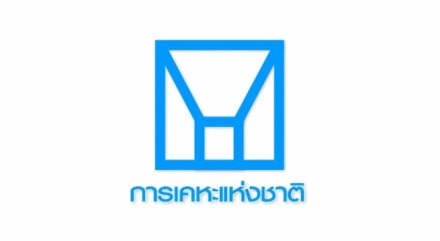 สรุปสาระสำคัญมีผลต่อการเคหะแห่งชาติอย่างไร (ถ้ามี)ปัจจุบัน การรักษาสิ่งแวดล้อมของชุมชน  เป็นที่ยอมรับของกระแสโลกาภิวัฒน์แล้วว่าเป็นสิ่งที่สำคัญ     ดังนั้น  การให้ความรู้กับสมาชิกในชุมชนให้มีความรู้/ความเข้าใจ และร่วมมือในการรักษาสมดุลในการใช้ชีวิตประจำวัน และการร่วมมือในการอนุลักษณ์สิ่งแวดล้อม  อาทิ  ลดปริมาณของขยะ  การใช้พลังงานต่าง ๆ ที่เกิดขึ้นในชีวิตประจำวัน  ก็จะเกิดประโยชน์สุขต่อการอยู่อาศัยร่วมกันในชุมชน  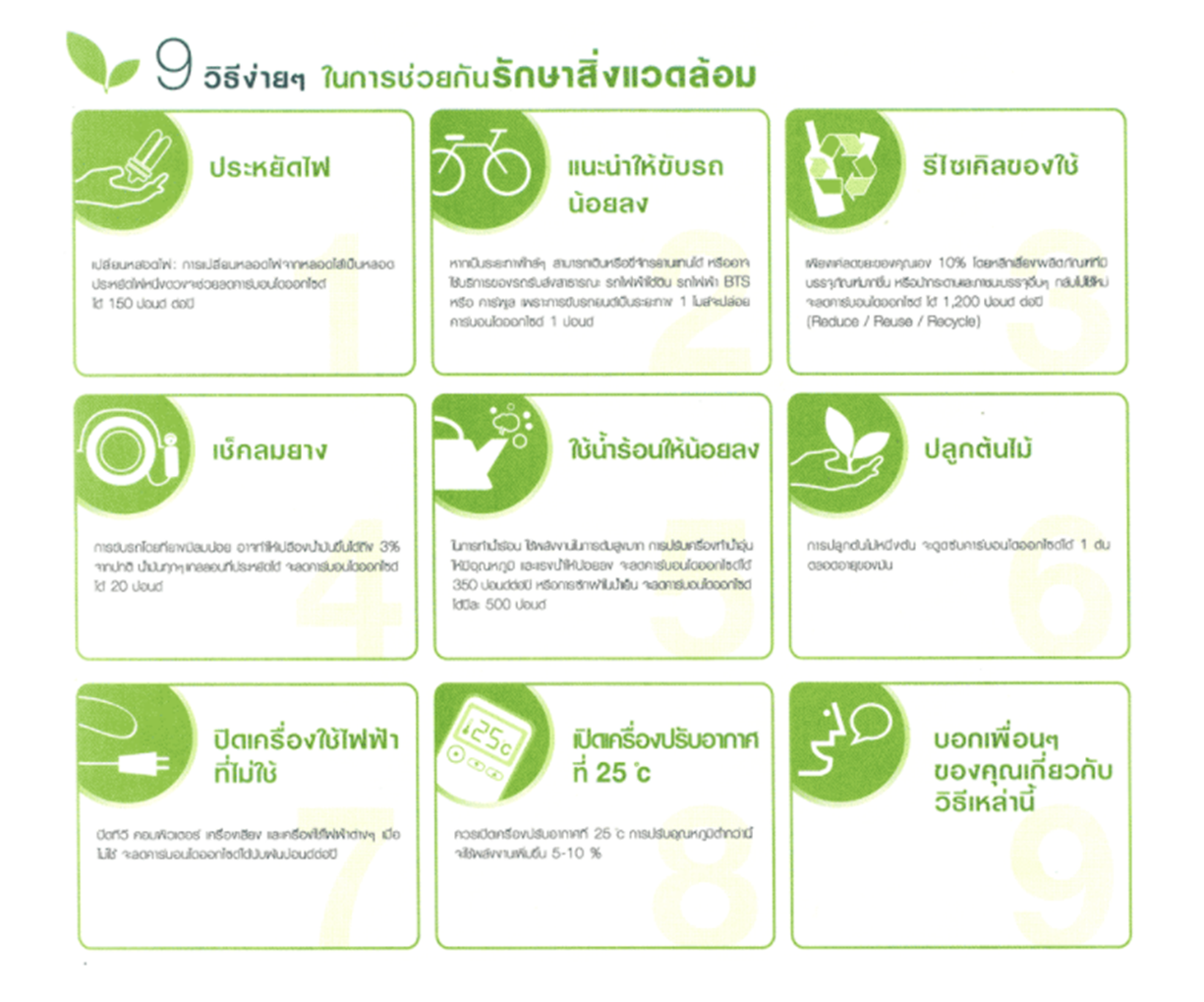 หมายเหตุ : ประมาณ 2-3 หน้าเท่านั้นTitle / ชื่อเรื่อง : การดูแลรักษาสิ่งแวดล้อมใกล้ๆ ตัวเรา ปรับเปลี่ยน เรียนรู้เพื่อความสมดุลย์ชีวิตการดูแลรักษาสิ่งแวดล้อมใกล้ๆ ตัวเรา ปรับเปลี่ยน เรียนรู้เพื่อความสมดุลย์ชีวิตการดูแลรักษาสิ่งแวดล้อมใกล้ๆ ตัวเรา ปรับเปลี่ยน เรียนรู้เพื่อความสมดุลย์ชีวิตReference / ข้อมูลอ้างอิง : https://plus.google.com/117021419204384472128https://plus.google.com/117021419204384472128https://plus.google.com/117021419204384472128Reference / ข้อมูลอ้างอิง : งานพัฒนาเทคโนโลยีเพื่อการศึกษา เลยพิทยาคมงานพัฒนาเทคโนโลยีเพื่อการศึกษา เลยพิทยาคมงานพัฒนาเทคโนโลยีเพื่อการศึกษา เลยพิทยาคมReference / ข้อมูลอ้างอิง : Author / ผู้เขียน :นางอุบลรัตน์ ทองย้อย    Position / ตำแหน่ง :พ. จัดการทรัพย์สิน 7E-mail :ubonrat@nha.co.thDate / วันที่เขียน :        การดูแลรักษาสิ่งแวดล้อมใกล้ๆ ตัวเรา ปรับเปลี่ยน เรียนรู้เพื่อความสมดุลย์ชีวิตและธรรมชาติ ง่ายๆ รอบๆ ตัวเรา ดังนี้             1. ใช้ผ้าแทนกระดาษทิชชู  เรา ใช้กระดาษทิชชูเช็ดมือ เช็ดหน้า ปีละหลายล้านฟุต ซึ่งหมายถึงการโค่นต้นไม้ลงจำนวนมหาศาลช่วยกันลดการใช้กระดาษทิชชูด้วยการ วางผ้ามือไว้ใกล้อ่างล้างมือแล้วใช้ผ้าเช็ดโต๊ะแทนการใช้กระดาษทิชชูเช็ด2. ใช้ถุงพลาสติกซ้ำหลาย ๆ ครั้ง  ประหยัด ถุงพลาสติกได้โดยการใช้ซ้ำหลาย ๆ ครั้ง หากถุงพลาสติกสกปรกก็ให้ทำความสะอาดแล้วแขวนไว้ให้แห้งเพื่อส่งกลับเข้าโรง งานสำหรับผลิตใหม่3. แยกทิ้งเศษกระดาษจากขยะอื่น  โปรด หลีกเลี่ยงการทิ้งเศษกระดาษลงในถังกับขยะอื่นๆ เพราะจะทำให้กระดาษเปรอะเปื้อนไขมันและเศษอาหารจะทำให้เศษกระดาษนั้นนำไป ผลิตใหม่อีกไม่ได้4. กระดาษที่นำไปรีไซเคิลไม่ได้  กระดาษที่ไม่สามารถนำไปเข้ากระบวนการผลิตใหม่เป็นกระดาษใช้ได้อีก ได้แก่ กระดาษที่เคลือบด้วยขี้ผึ้ง กระดาษที่เข้าเล่มด้วยกรรมวิธีการละลายโดยใช้ความร้อน เช่น สมุดโทรศัพท์ นิตยสารต่างๆ ตลอดจนกระดาษที่ถูกเปรอะเปื้อนด้วยการชนิดที่ไม่ละลายน้ำ5. หนังสือพิมพ์สามารถแก้ไขปัญหา ขยะกระดาษ  แหล่งสร้าง                                               ขยะกระดาษที่สำคัญก็คือหนังสือพิมพ์ หน้าที่เป็นขยะกระดาษ                                                 โดยผู้อ่านไม่ได้อ่าน ก็คือหน้าโฆษณาธุรกิจ ซึ่งมีอยู่ฉบับละหลายๆ                                             หน้า ซึ่งแม้ว่าเป็นสิ่งจำเป็นสำหรับหนังสือพิมพ์ แต่ ควร  คำนึงว่า                                                               นั่นคือการทำลายกระดาษสะอาดและสร้างขยะกระดาษให้เกิดขึ้น                                                                  จำนวนมหาศาลในแต่ละวัน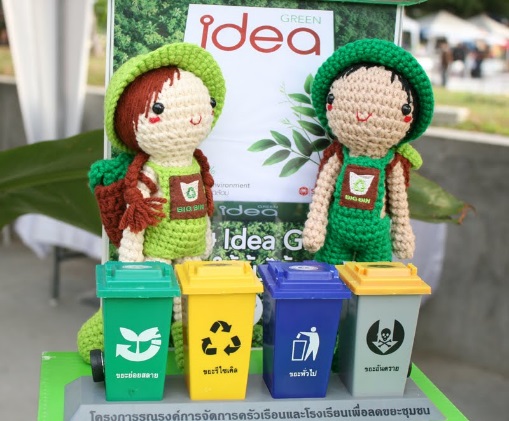 